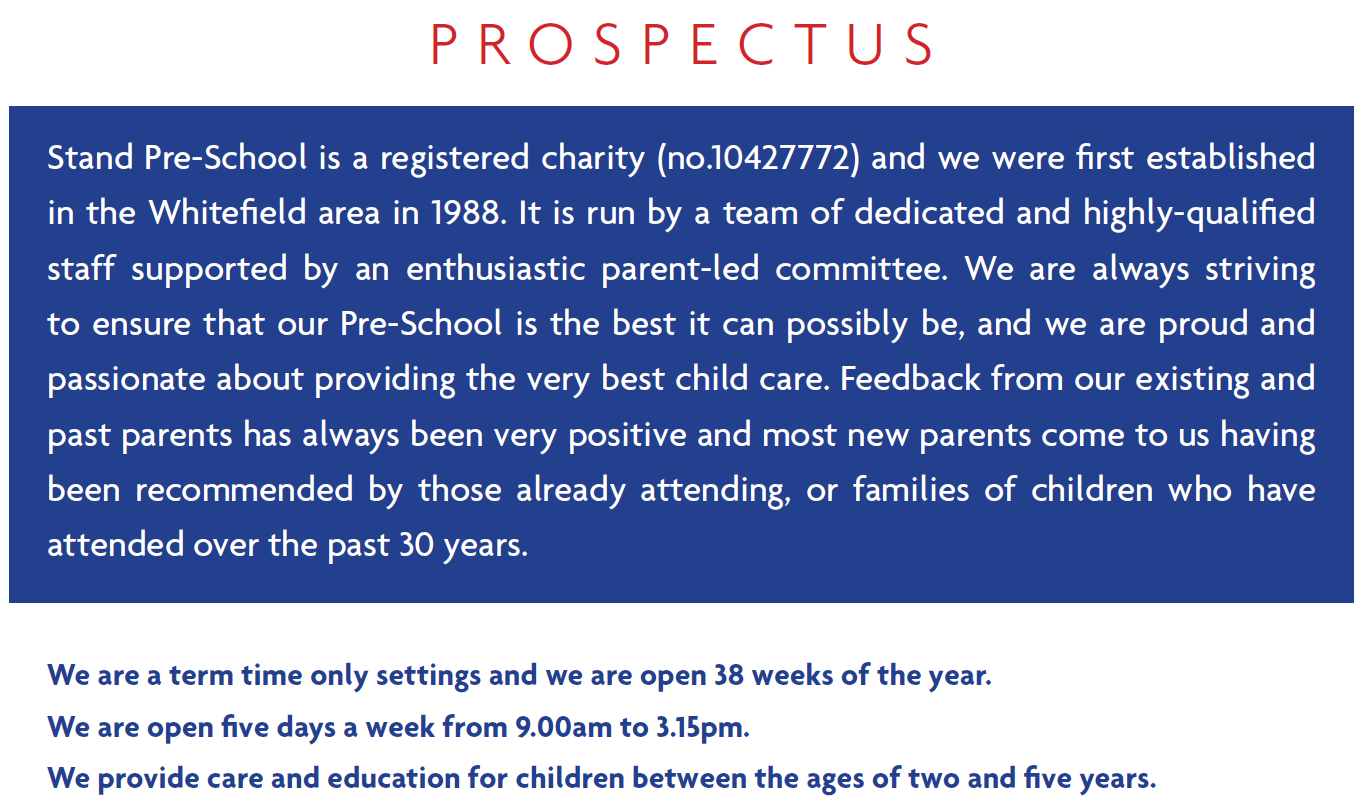 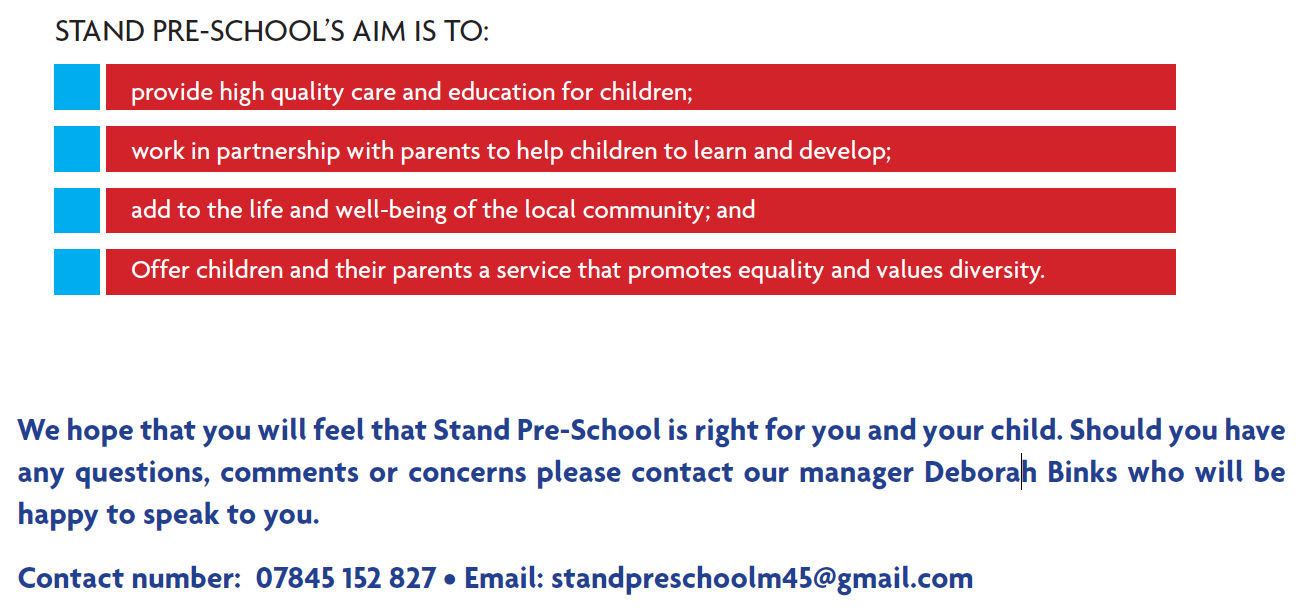 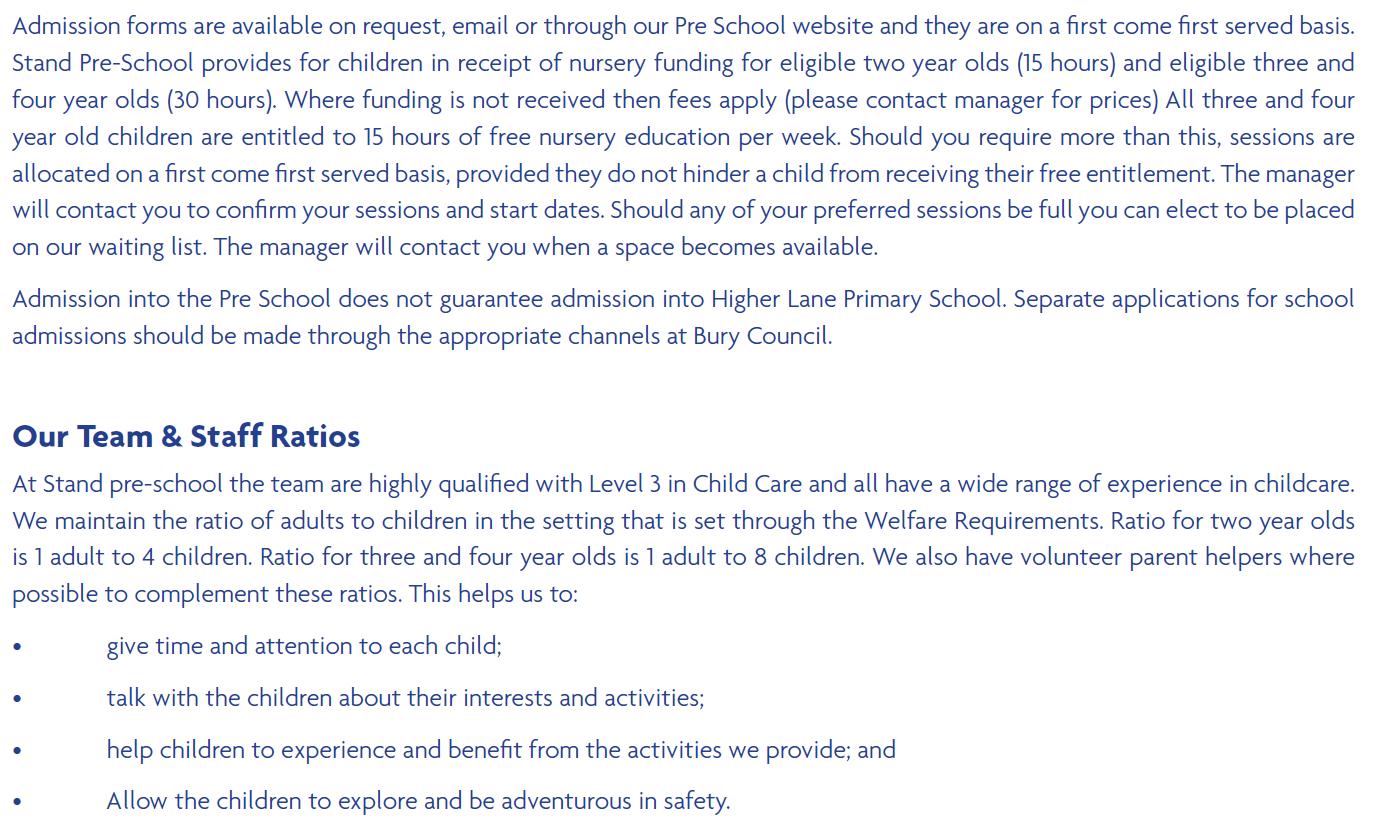 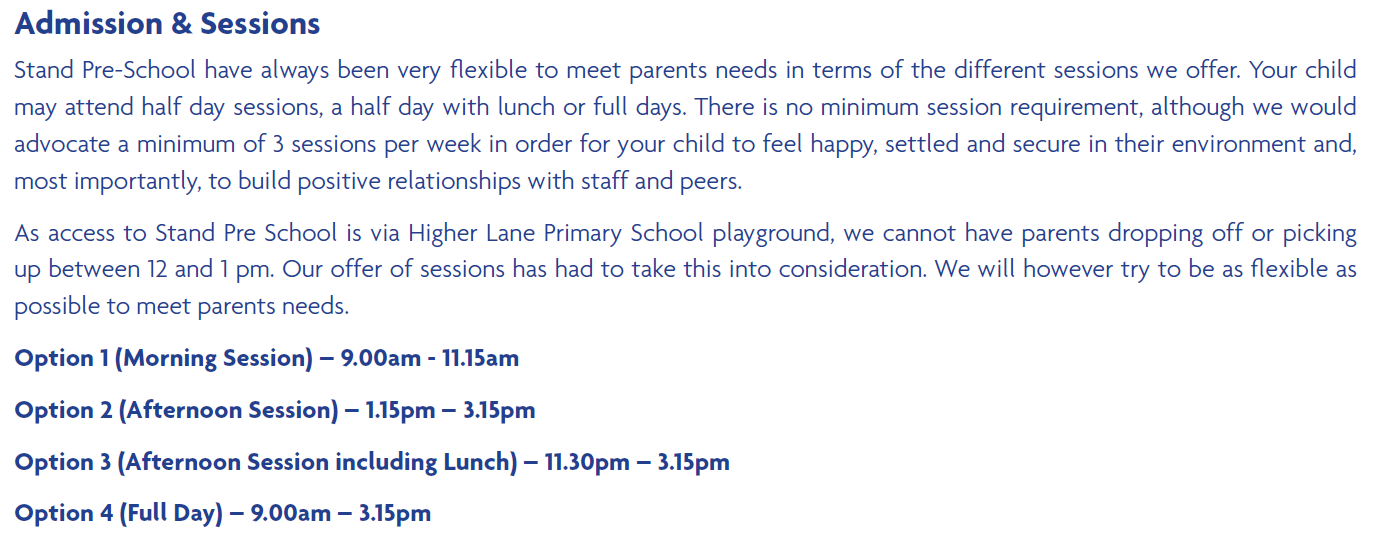 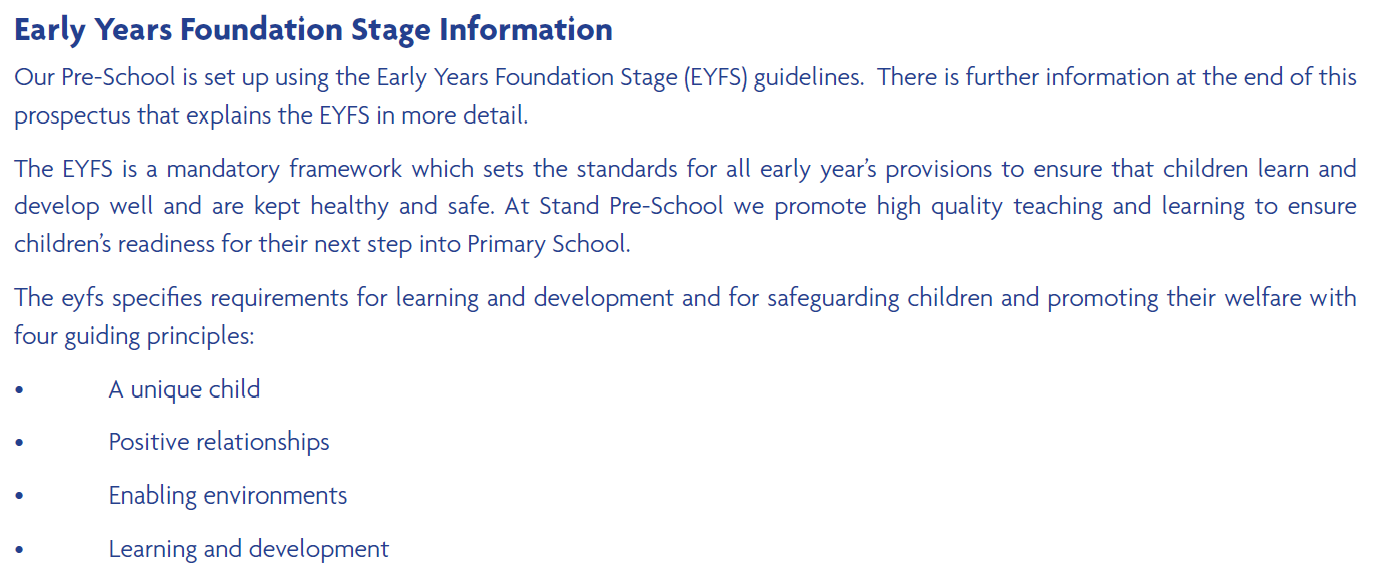 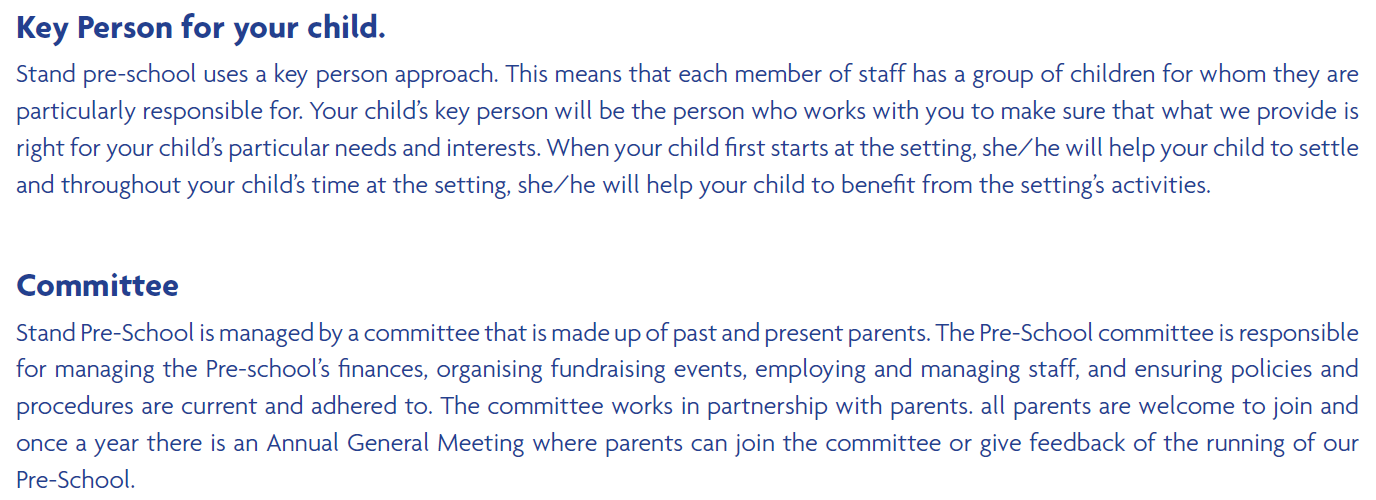 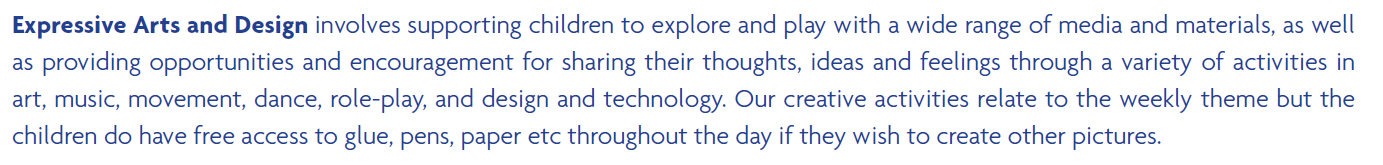 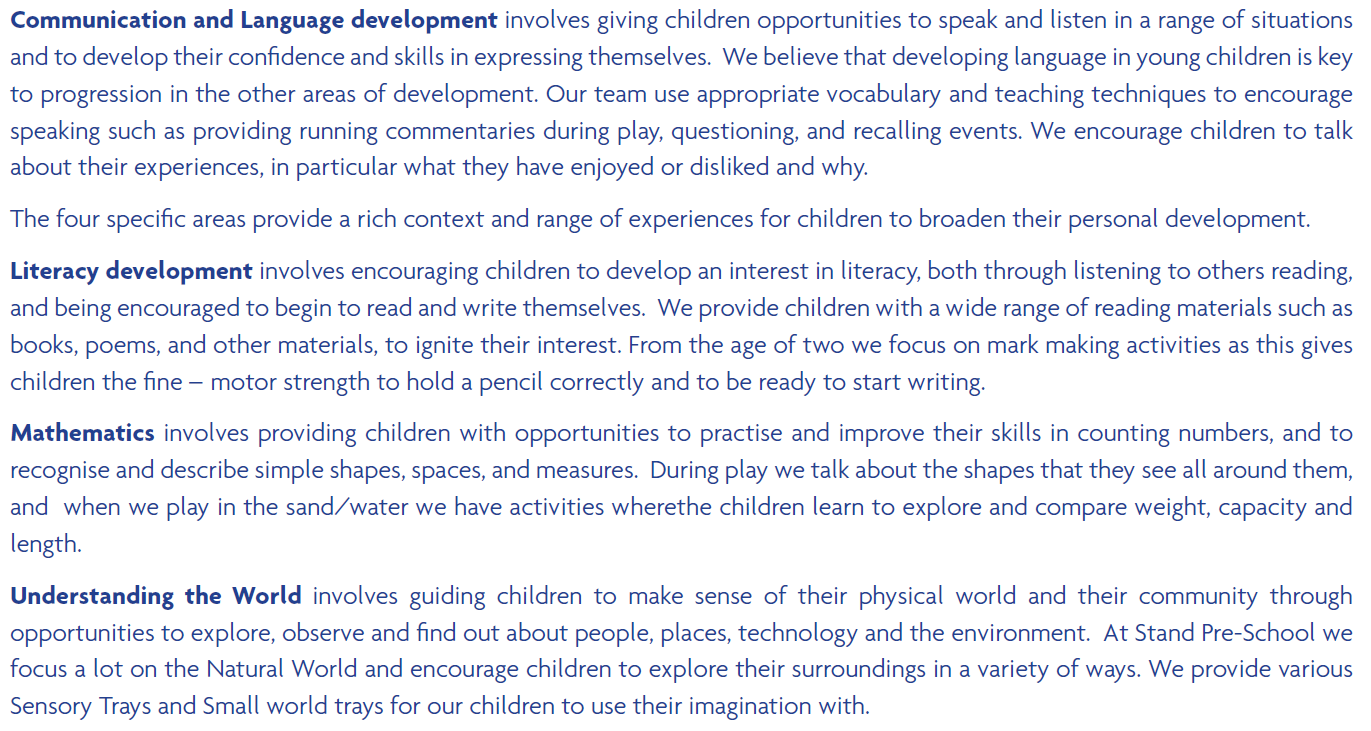 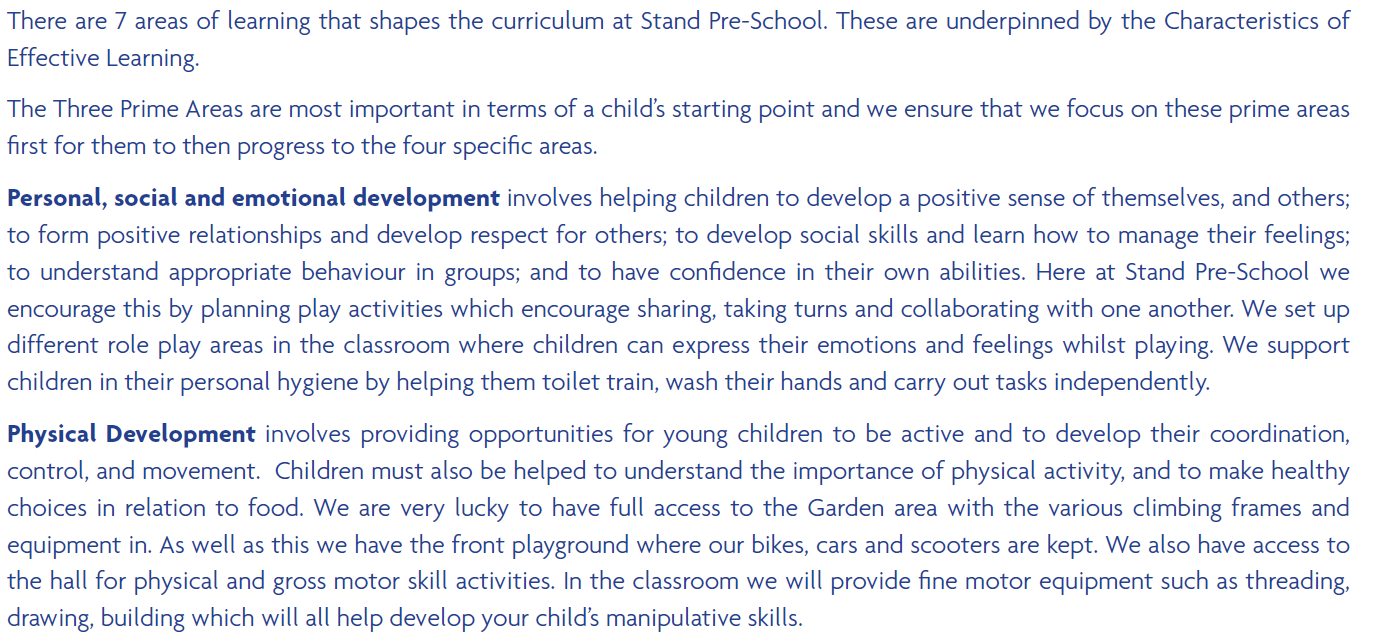 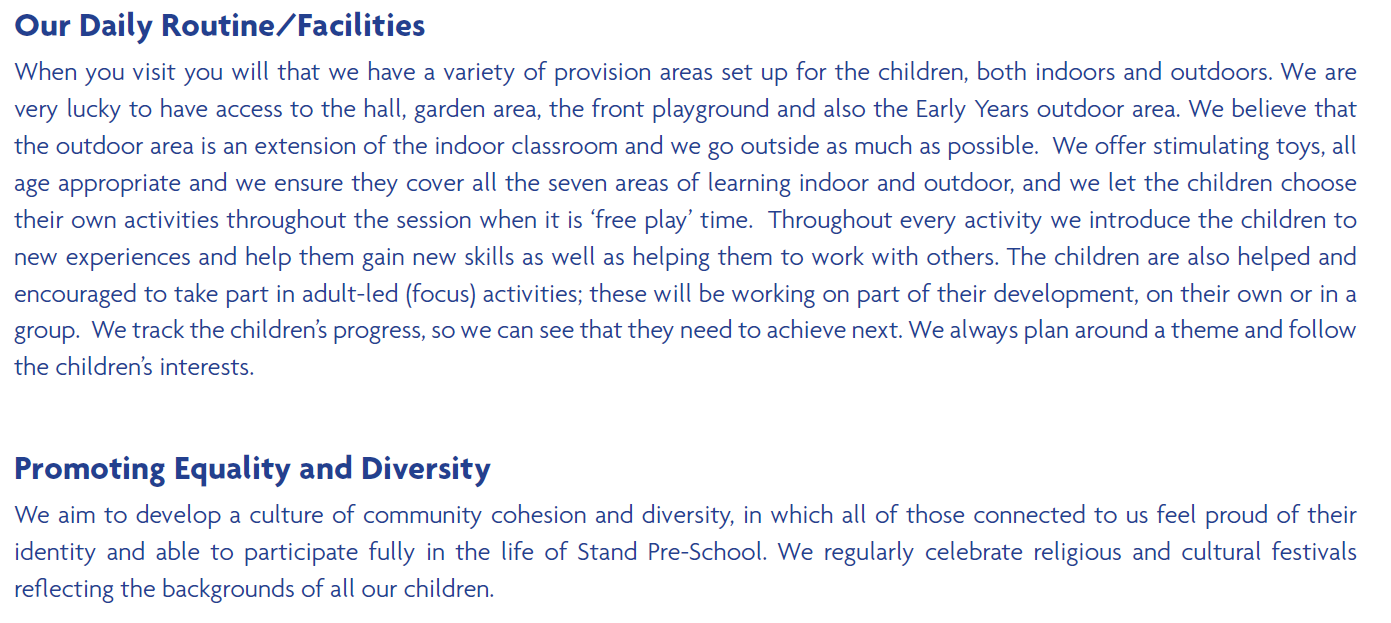 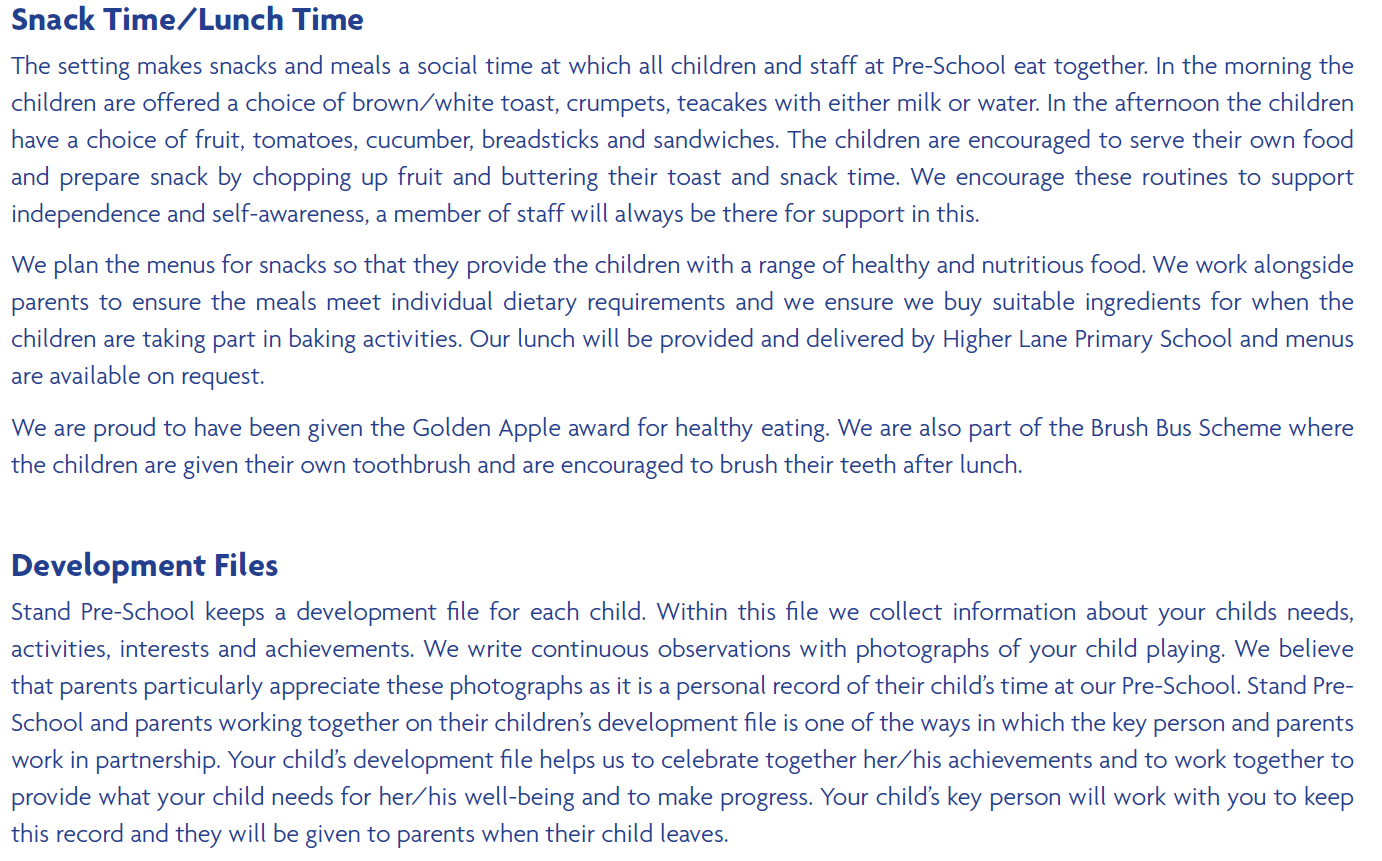 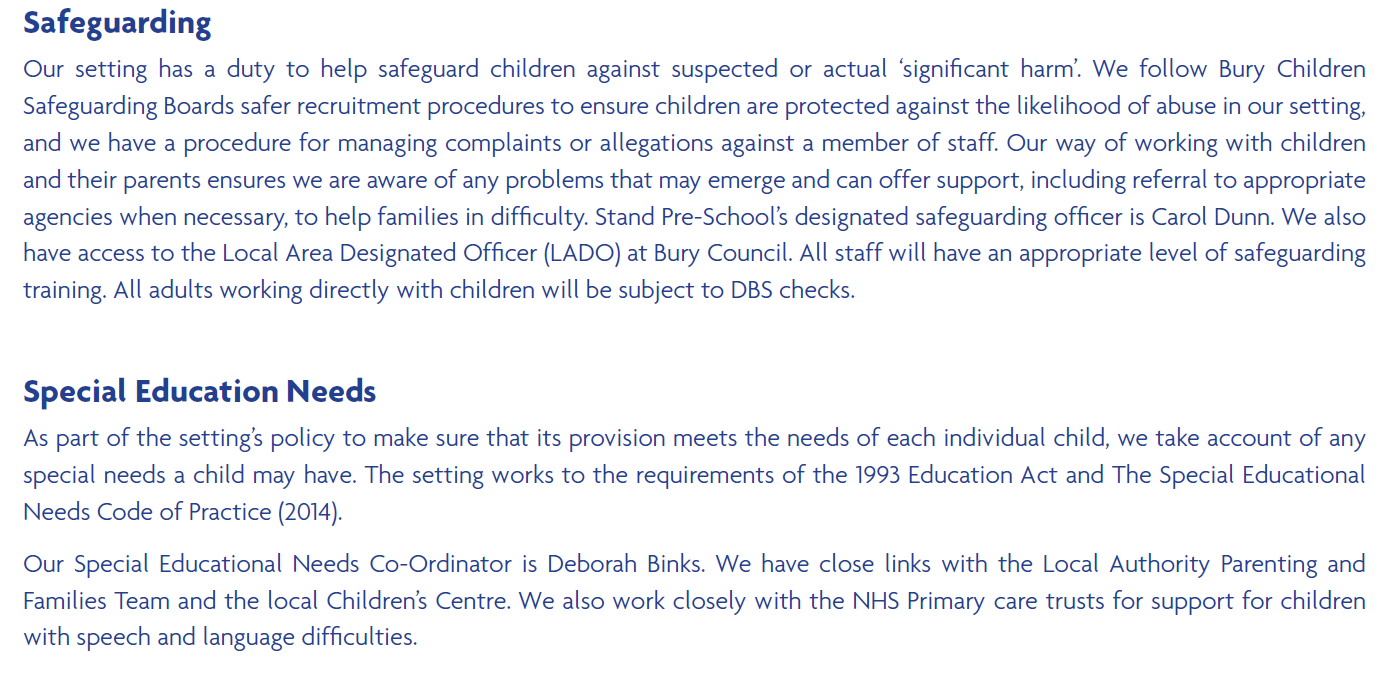 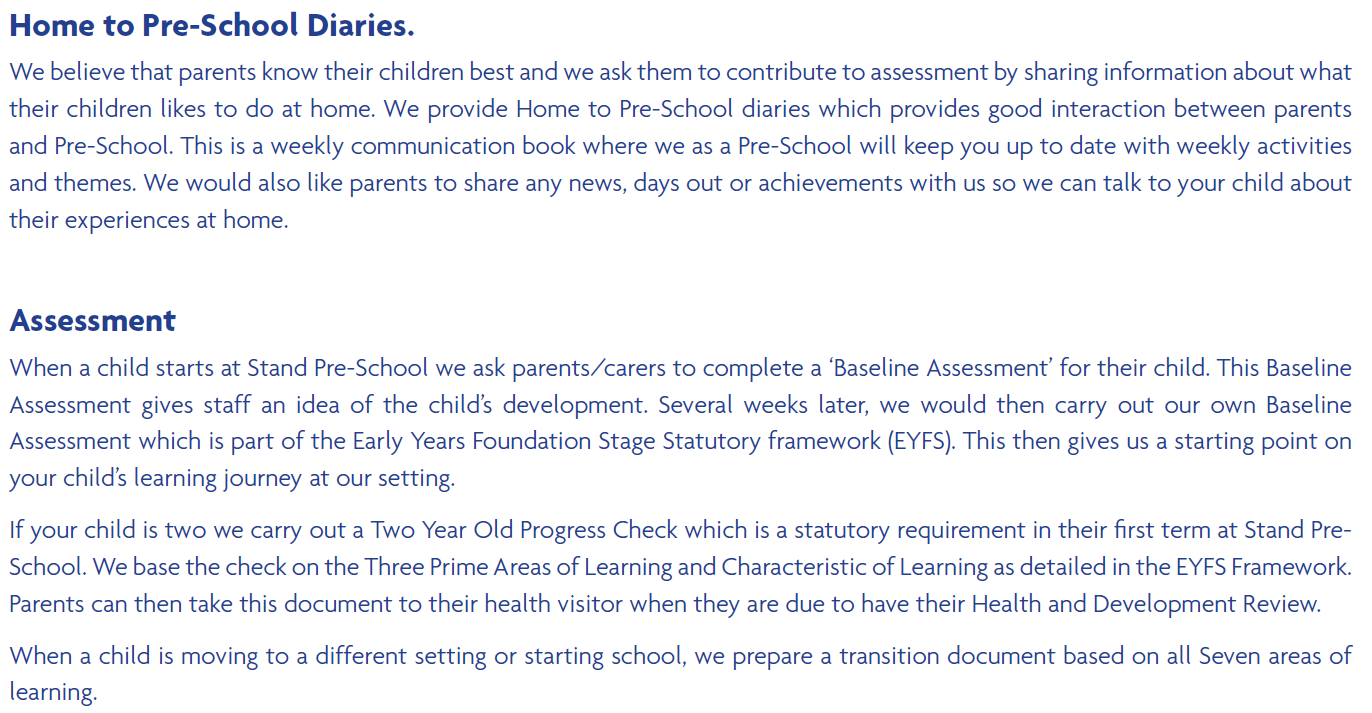 NAMEJOB TITLEQUALIFICATIONSDeborah BinksPre-School ManagerSENCOLevel 3 Diploma in Childcare and Education.Level 2 in Leadership & ManagementCarol DunnDeputy ManagerRoom LeaderDesignated Safeguarding OfficerNVQ Level 3 in Childcare and Education for Early Years.Joanne BeaumontPre-School PractitionerBehavioural LeaderNVQ 3 in Children’s and Young People’s WorkforceSusan ClearyPre-School PractitionerHealth & Safety OfficerNVQ 3 in Children Care, Learning and development Claire BallPre-School PractitionerNVQ 2 in Children’s and Young People’s WorkforceChristine PhillipsonPre-school PractitionerNVQ 2 in Childcare and Education for Early Years